Edith Márquez, invitada de lujo de Río Roma 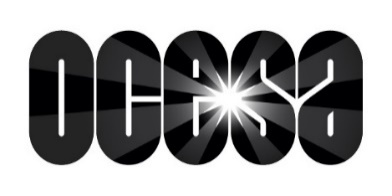 La cantante forma parte de una de las grandes sorpresas de la presentación que ofrecerán el 20 de septiembre en el Auditorio Nacional*Los boletos ya están disponibles para todo el público Río Roma, el dueto pop masculino más importante de México, llega de nueva cuenta a la CDMX. Y no lo harán solos, ya que tendrán como invitada de lujo a la cantante Edith Márquez, en la presentación que ofrecerán en el Auditorio Nacional este 20 de septiembre como parte de su gira ROJO TOUR.José Luis Roma y Raúl Roma preparan para esa noche una velada romántica y llena de sorpresas para dejar a su público satisfecho, luego de estos meses de ausencia de los escenarios mexicanos. Consagrados como una de las figuras más importantes del pop mexicano en la industria musical, Río Roma continúa conquistando escenarios, recientemente visitó Chile, Argentina y Perú en donde los recibieron con los brazos abiertos.Los boletos para ser testigos de este encuentro que ocurrirá el 20 de septiembre ya están disponibles en las taquillas del inmueble y a través del sistema Ticketmaster. Lo invitamos a visitar las siguientes páginas:www.ocesa.com.mxwww.facebook.com/ocesamxtwitter.com/ocesa_total